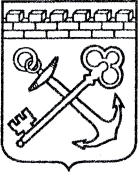 АДМИНИСТРАЦИЯ ЛЕНИНГРАДСКОЙ ОБЛАСТИКОМИТЕТ ЭКОНОМИЧЕСКОГО РАЗВИТИЯ И ИНВЕСТИЦИОННОЙ ДЕЯТЕЛЬНОСТИПРИКАЗ «____»___________ 2021 года № ________________г. Санкт-ПетербургО внесении изменения в приказ Комитета экономическогоразвития и инвестиционной деятельности Ленинградской областиот 23 декабря 2019 года № 23 «Об утверждении Положения о порядке составления и утверждения плана финансово-хозяйственной деятельности государственного бюджетного учреждения, функции и полномочия учредителя которого осуществляет Комитет экономического развития и инвестиционной деятельности Ленинградской области»В целях перехода на формирование и ведение планов финансово-хозяйственной деятельности государственного бюджетного учреждения, функции и полномочия учредителя которого осуществляет Комитет экономического развития и инвестиционной деятельности Ленинградской области (далее – План, Комитет) с использованием подсистемы «АЦК-Планирование» информационной системы «Управление бюджетным процессом Ленинградской области», приказываю:1. Внести в Положение о порядке составления и утверждения Плана, утвержденное приказом Комитета от 23 декабря 2019 года № 23 (далее – Положение) изменение, изложив пункт 2 Положения в следующей редакции:         «2. Составление Плана осуществляется Учреждением в подсистеме «АЦК-Планирование» информационной системы «Управление бюджетным процессом Ленинградской области» в форме электронного документа в соответствии с Требованиями в сроки и в порядке, установленным настоящим Положением.          План составляется Учреждением  на плановый период, утвержденный областным законом об областном бюджете, по форме приложения к  Требованиям в рублях с точностью до двух знаков после запятой.». 2.  Установить, что настоящий  приказ применяется, начиная с формирования Плана на 2021 год  и на плановый период 2022 и 2023  годов, и распространяется на все последующие плановые периоды. 3. Контроль за исполнением настоящего приказа возложить на заместителя председателя Комитета, курирующего  департамент  процессного управления и государственных услуг.Заместитель Председателя ПравительстваЛенинградской области -председатель комитета 									          Д.Ялов